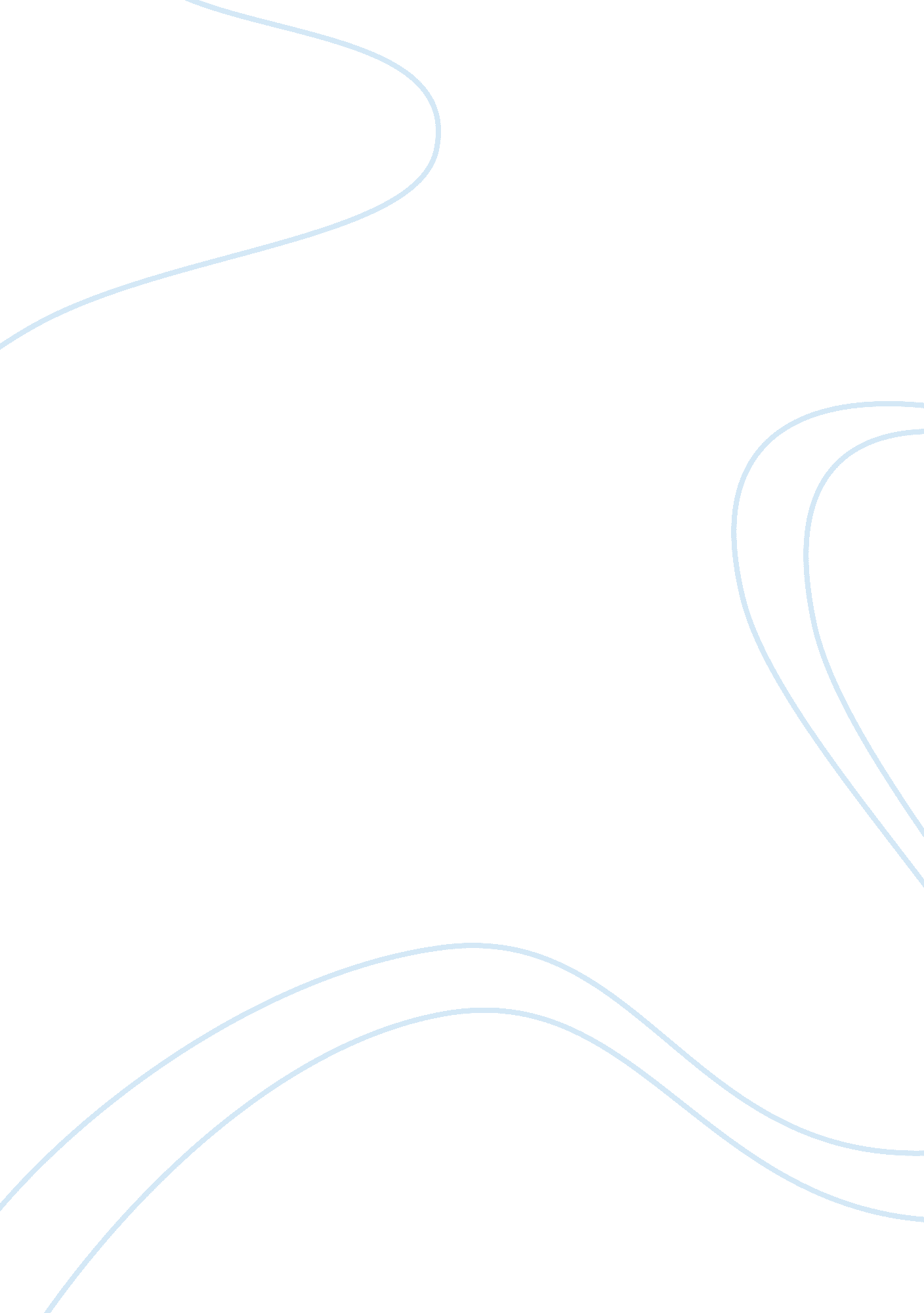 Syllabus spring assignment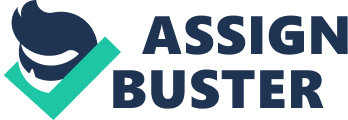 I promise you an excellent adventure. It has often been said that living things, including humans, cannot be well- understood without looking at the evolutionary forces that have shaped them. Biological science and medicine are becoming increasingly more evolutionary as our exponentially-growing knowledge base at all levels – from DNA to the process of biological inheritance; from the biology and genetics of populations and species to the evolutionary processes that shape them; from cells to multicultural beings, and from individuals to the planetary biosphere reveals more and more clearly how living systems work. Using lecture presentations, laboratory exercises, field experiences, and on- line interactive assignments, BIO 1 1 30 will acquaint you with the evolutionary processes that result(De) in Earth’s enormous diversity of living organisms, and the complex behavioral and ecological interactions that occur within and among species. Our mission is not merely to build an information base that will serve you well in higher-level biology classes; we intend to cultivate an evolutionary way of thinking about and understanding living things. About your instructor: teach full-time at Prince George’s Community College, and have had long art-time faculty affiliations with the Catholic University of America (1988-2000) and the University of Maryland (1 990, 1995, and 2001 -present), teaching this and other courses. My main teaching focus is ecology and animal behavior, not only in classroom settings but also in field-oriented travel-study courses in such locations as Florida, the Rocky Mountains and Africa. Will work as hard for you, and will work you as hard, as at the universities that have relied on me to train their students. Contact information: My office: Chesapeake Hall, room 210-B My email:[email protected]Due MY office phone / vocalism: 301. 341. 3022 Biology Department office phone: 301. 322. 0420 Office hours for Spring 2013: Mondays & Wednesdays: 12: 30- 1 130 Tuesdays & Thursdays: 11: 30- 1: 00 No appointments are necessary during the above times. Other meeting times may be available with an advance appointment. About the coo rise: BIO 1 130 is a 4-credit class consisting Of three hours Of lecture per week and three hours of laboratory per week. This course is equivalent to BASIC 106 at the University of Maryland College Park, and is accepted by the University in transfer with a grade of “ C” or better. Lecture is on Mondays and Wednesdays from 11: 00 to 12: 1 5 in Chesapeake Hall, room 101. The lab for section LIDO meets on Mondays from 8: 00 to 10: 50 in Chesapeake Hall, room 207; the lab for section LADY meet on Mondays from 8: 00 to 1 0: 50 in Chesapeake Hall, room 207. Attendance will be taken in lecture. Being present and on time constitutes one measure of your academic seriousness, and can impact your final grade. See page 6 of this syllabus (“ How possibly to gain or lose points”). Laboratory attendance is mandatory. If you miss a lab for a legitimate reason (such as illness, religious observance, family emergency, etc. ) you must obtain the instructor’s permission in advance so you can get specific instructions grading when and how to make up the missed activity, if it is possible to do so at all. Failure to notify the lab instructor in advance may deny you the opportunity to make up the lab activity. This will likely impair your ability to prepare for the following week’s lab quiz. Missing three or more labs will result in an automatic “ F” for the course. Lectures and labs always contain material for which you are responsible. At the end of the semester, you will be given one overall grade based on your performance in both. Specific details regarding how your grade is calculated are given on pages 3-6 of this syllabus. A note inspired by the U. S. Department of De auction: For Federal purposes (including general standardization and the ever- important issue of qualifying for federal funding) a college credit hour is defined as a situation where one hour of credit instruction requires the average student to do two hours of work outside of class. 